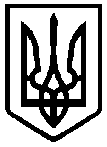  ВИКОНАВЧИЙ КОМІТЕТ СЛАВУТСЬКОЇ МІСЬКОЇ РАДИ   УПРАВЛІННЯ  ОСВІТИРІШЕННЯ    колегії управління освітивиконавчого комітету Славутської міської ради18 листопада 2020 року 	                                                                            Протокол   № 2/3                                                                                                                                                                                                                                                Про  стан  виконання статті 30Закону України «Про освіту»закладами загальної середньої та дошкільної освіти Славутської міської ОТГ 	Заслухавши та обговоривши доповідну записку головного спеціаліста управління освіти   Голянич Л.С.  про  стан  виконання статті 30 Закону України «Про освіту» закладами загальної середньої  та дошкільної освіти КОЛЕГІЯ УХВАЛЮЄ:Доповідну записку головного спеціаліста управління освіти Голянич Л.С. «Про  стан  виконання статті 30 Закону України «Про освіту» закладами загальної середньої та дошкільної освіти Славутської міської ОТГ» взяти до уваги.Головному спеціалісту управління освіти Голянич Л.С. здійснювати моніторинг вебсайтів закладів освіти в розділі «Відкритість та прозорість»Щоквартально   3. Керівникам  закладів загальної середньої та дошкільної  освіти:    3.1. Забезпечити неухильне виконання статті 30 Закону України «Про освіту» 				Постійно         3.2. Організувати роботу сайтів відповідно до Методичних  рекомендацій щодо організа-          ції роботи сайту закладу освіти, розроблених   ДНУ «Інститут модернізації змісту  освіти»          від 04.06.2020 № 22.1/10-1154.				     Постійно    3.3. Систематично оновлювати інформацію на сайті з дотриманням правил академічної доброчесності та медіаграмотності.Постійно     3.4. Інформацію та документи, передбачені частинами другою і третьою  статті 30 Закону України «Про освіту» розміщувати для відкритого доступу не пізніше ніж через десять робочих днів з дня їх затвердження чи внесення змін.			  Постійно    3.5. Передбачити можливість перегляду вебсайту для осіб з порушенням  зору.          Постійно 4. Контроль за виконання рішення колегії покласти на головного спеціаліста управління освіти Голянич Л.С.Голова колегії, начальник  управління освіти                                                                        Е.ПЕРЕПЕЛИЦЯ